Oakham Town Council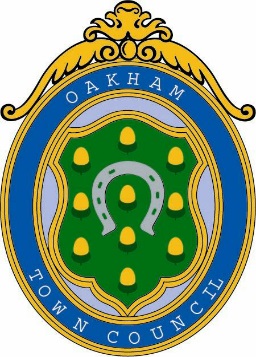 Rol House, Long Row, Oakham, Rutland, LE15 6LN  01572 723627         enquiries@oakhamtowncouncil.gov.ukwww.oakhamtowncouncil.gov.ukMINUTES OF A MEETING OF OAKHAM TOWN COUNCIL HELD ON Wednesday 23rd November 2022 AT 6.30 P.M. IN THE TOWN COUNCIL CHAMBERSIN ATTENDANCE:	Cllrs:   S-A. Wadsworth, P Buxton, Z Nealson, H Williams,  A. Lowe, , R Garwood, C Nix, P Ainsley, L Toseland, ALSO IN ATTENDANCE:	B Tassell (Town Clerk), K. Geraghty (Deputy Clerk) APOLOGIES:		Cllrs: D Romney, Cllr GrahamCllr Wadsworth opened the meeting and welcomed all present.11/2022-01  APOLOGIES AND REASONS FOR ABSENCE: Apologies had been received from Cllr Romney(Holiday) and Cllr Graham 9 work Commitments) These apologies was unanimously ACCEPTED by the Council (Proposed Cllr Toseland, Seconded Cllr Buxton).11/2022/02  DECLARATION OF MEMBERS’ INTERESTS AND APPLICATIONS FOR DISPENSATION:  There were none,11/2022/03 DEPUTATIONS FROM MEMBERS OF THE PUBLIC:  There were none. 11/2022/04.  COUNCILLOR’S QUESTIONS There were none11/2022/041. CHAIRMAN UPDATE The chairman updated the council as to the forthcoming Disco that she is arranging. It was confirmed that this would be funded from the Mayor’s allowance and any monies raised would be going to the Girl Guiding charity.  This was noted.11/2022/05. PLANNING APPLICATIONS	 2022/1244/FUL 2 St Alban's Close Oakham Rutland LE15 6EWRemove 23 metres of conifer hedge and replace with wooden fence – there were no objections.2022/1321/PTA 57 Stamford Road Oakham RutlandT1 - Holly - Reduce height by 3.5m & trim sides to shape (lateral spread to be reduced by no more than 0.5m). There were no objections.2022/1241/FUL Land To The Rear Of 58 Ashwell Road Oakham RutlandThe erection of 2 detached dwellings with associated car ports and access. The Council OBJECTED to this proposal due to the ongoing dispute as to access over the land.11/2022/06. BANK RECONCILIATIONDue to a number of queries the bank reconciliation was not provided at this meeting. The clerk would present this at the next council meeting in December.11/2022/07. REQUEST TO USE CUTTS CLOSETo discuss and vote on paper 2022/29 Submitted by Cllr Wadsworth regarding the use of Cutts Close by Holland’s Fair. This was discussed and it was agreed to defer this decision once Councillors had seen the contract documents.11/2022/08.   CHRISTMAS LIGHTSTo discuss and vote on paper 2022/30 submitted by Cllr Nealson regarding a formal switch on of the Christmas Lights. This was discussed and unanimously AGREED (Proposed Cllr Nix, seconded Cllr Wadsworth) The office would liaise with Caroline Acton as to logistics and the Mayor would formally perform the ‘switch on’11/2022/09. CHRISTMAS EXTRAVAGANZATo discuss and vote on paper 2022/31submitted by Cllr Wadsworth regarding the purchase of items for the Christmas Extravaganza. It was agreed ( proposed Cllr Lowe, seconded Cllr Ainsley with one abstention) to provide £200 for the items required.11/2022/10.  STAFFING It was agreed (proposed Cllr Nix, and seconded Cllr Ainsley) to discuss this item in closed session11/2022-11  DATE AND TIME OF NEXT MEETING: 7th December 2022 @ 6.30 p.m. 